Workshop tematico “Proprietà intellettuale: Strumenti e incentivi per lo sviluppo delle imprese”Auditorium Palazzo PICO, via Terracina 230, NapoliSCHEDA DI REGISTRAZIONE(da compilare in formato elettronico e inviare all’indirizzo email: promozione@sviluppocampania.it)Nome:  Cognome: Nome Azienda/Ente: Tipologia (barrare con una X):	□Ente pubblico   □ Impresa   □ Associazione   □ Media  □  AltroSettore:  Qualifica: Indirizzo: Città:Telefono:				Cellulare:E-mail: AUTORIZZAZIONE Dlg. 196/03Sviluppo Campania S.p.A. e Consorzio Technapoli, ai sensi dell'art.13 del decreto legislativo 196/2003 (codice privacy), nella qualità di Titolare del trattamento, La informano che i dati che Lei vorrà conferirci mediante la compilazione del presente form, verranno inseriti nel nostro database informatico e saranno utilizzati per rispondere alle Sue richieste, per informarLa di iniziative che possano essere di Suo interesse e per indagini di Customer Satisfaction, adottando modalità di trattamento strettamente necessarie a tali finalità. Lei potrà rivolgersi per l'esercizio dei Suoi diritti privacy, anche tramite: Fax: 0823639123 info@sviluppocampania.it; constec@technapoli.it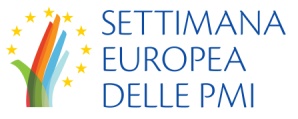 Giovedì  17 dicembre 2015 ore 10.00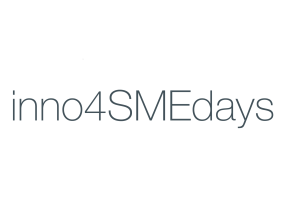 